Додатковий матеріал до темиУКРАЇНСЬКІ НАРОДНІ ДУМИ. ІВАН БОГУНДеякі фольклорні твори (насамперед перекази й історичні легенди) за змістом близько пов’язані з історичними подіями і задокументованими фактами. Як взірець досить згадати народні перекази про полковника Івана Богуна, який зумів у вкрай несприятливих умовах битви під Берестечком (28–30 червня 1651 року) знайти оптимальне рішення. Як відомо, тоді кримський хан зрадив козаків, а татари хитрістю взяли в полон Богдана Хмельницького. У цій ситуації польські війська короля Яна ІІ Казимира блискавично зайняли вигідне стратегічне положення, оточили козацький табір з трьох боків, відрізавши таким чином шлях для відходу з-під Берестечка. З четвертого боку відступові перешкоджали непрохідні болота. Поляки почали нещадний гарматний обстріл козацького табору. Козаки також відстрілювалися, але перевага була на боці королівського війська. Обидві сторони зазнавали величезних втрат. Під час переговорів польське командування вимагало від козаків негайно видати полковників, здати прапори і гармати. Іван Богун, якого козаки обрали наказним гетьманом, у цій ситуації вміло використав військову хитрість: йому вдалося поширити в польському таборі чутку, що хан з ордою та Богданом Хмельницьким повернулися і вночі нападуть на поляків. Щоб ворог повірив у це, Іван Богун наказав козакам голосно сурмити, бити в литаври, радісно гукати, реготати. Польське командування негайно спорядило великий військовий корпус для захисту свого тилу, а в цей момент козаки під проводом І. Богуна розгромили найближчі ворожі окопи. Коли ж 30 червня козакам стало відомо, що поляки планують збудувати греблю на річці Пляшевій, аби підняти рівень води і затопити козацький табір, Іван Богун з основними силами свого війська вирішив прориватися через болото. За одну ніч козаки збудували переправу, використавши бочки, мішки, сідла, власний одяг, кінські попони – усе, що потрапляло під руку. Більша частина козацького війська цим шляхом урятувалася, але третина армії, прикриваючи відхід основних сил, з оточення не вийшла. Також козаки повністю втратили обоз та артилерію. В українських народних переказах бій під Берестечком, у якому Іван Богун виступає народним улюбленцем і героєм, передано окремими епізодами, але за змістом також дуже близько до реальних подій. Історична довідка: Як свідчать історичні документи, в армії польського короля Яна ІІ Казимира під Берестечком налічувалося 200 тис. вояків, а українське військо складалось із 40 тис. запорожців та 60 тис. реєстрових козаків і селян. Кримську орду (30 тис.) хана Іслама Гірея ІІІ, що спочатку виступала на боці Богдана Хмельницького, брати до уваги не випадає, бо це військо в битві під Берестечком участі не брало.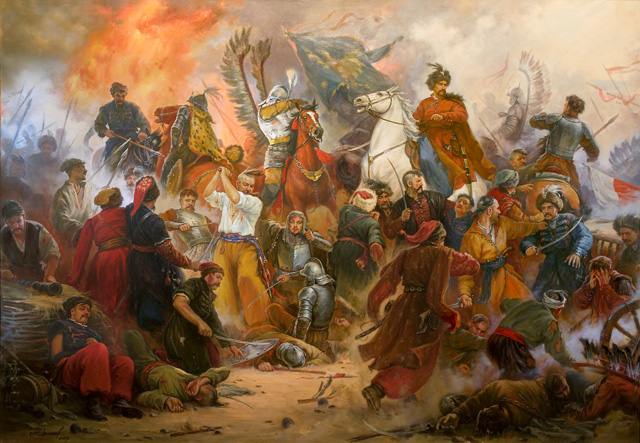 Артур Орльонов. Битва під Берестечком (1999)У 1653 році Річ Посполита продовжує реакційну боротьбу проти українців. Аналізуючи розгортання бою Івана Богуна з польськими військами під Вінницею, історики акцентують, що під козацькою фортецею Монастирищами 20–21 березня 1653 р. відбулась одна з найуспішніших битв визвольного повстання, очоленого Богданом Хмельницьким.Вінниця в час війни виявилася важливим прикордонним пунктом, а територія цього краю – буферною зоною. Саме тут пролягала демаркаційна лінія між ворожими арміями.Богдан Хмельницький призначив полковником Івана Богуна, який за назвою місцевого полку, створеного 1648 року в містечку Кальнику, називався полковником кальницьким. З 1653 року ця військова одиниця вже носила іншу назву –  полк Вінницький. Усі дев’ятнадцять сотень цього полку розташовувались обабіч так званого Чорного татарського шляху на відстані 40–50 верст одна від одної, тобто одноденного кінного переходу. А загалом відстань між крайніми сотнями полку становила близько 220–250 верст. Щоб зібрати полк по тривозі у повному складі, потрібно було півтора-два тижні.Отже, на момент битви під Монастирищами навесні 1653 р. у підпорядкуванні Івана Богуна було щонайбільше 2500 козаків, але реально – 400, якщо, крім відстаней між сотнями, враховувати весняне бездоріжжя, розливи рік, хвороби й людські втрати. Іншими словами, приходиться враховувати, що  козаки Кальницького полку не могли за наказом Івана Богуна вчасно прибути на збірні пункти. Організувати на бій з ворогом полковник мав можливість лише найближчі козацькі сотні. Натомість польський воєначальник Стефан Чарнецький як талановитий стратег заздалегідь узяв до уваги козацькі проблеми. Очолюване ним польське військо (більше 15 тис. шляхти, жовнірів та німецьких ландцкнехтів) у березні 1653 року без особливих перешкод просувалося Чорним шляхом, власне вже територією Кальницького полку. Також до військових сил поляків варто додати величезну кількість (10 тис.) озброєних пахолків (обозних слуг), цебто конюхів, фуражирів, кухарів, ковалів, шевців, теслярів та іншу панську челядь. Усі вони були добре озброєні та за нагальної потреби радо бралися за зброю. Отже, на кожного козака полковника Івана Богуна припадало 50–60 супротивників.Щоб нажахати населення і посіяти паніку серед козаків, польський польний (воєнний) гетьман Стефан Чарнецький дав наказ «огнєм і мєчєм» безжально плюндрувати територію. Українців поляки жорстоко катували, вішали та садили на палі, а хати й господарські будівлі спалювали дощенту. Так звані «летючі» польські загони з наскоку брали дрібні козацькі застави й навіть укріплені містечка, зокрема Самгородок, Погребище, Прилуку, Липовець.Іван Богун дізнався про  військове просування ворога своєю територією  тоді, коли поляки з’явилися аж «на порозі» полкового міста Кальника (тепер це село Іллінецького району Вінницької обл.).Маючи малочисельне військо, Іван Богун прийняв єдино правильне рішення – заблокувати Чорний шлях польській армії в напрямку до міста Умані. На півдорозі до цього міста над річкою Конилкою стояло козацьке містечко-фортеця – Монастирища (тепер Монастирище). Воно мало стратегічно вигідне розташування, було оперезане численними вовчими ямами, шанцями, ровами та частоколом, а головним опорним пунктом фортеці був добре укріплений замок. Панцерні хоругви Стефана Чарнецького могли наступати на Монастирищенську фортецю лише з рівнинної місцевості із західного боку.Запеклі бої під Монастирищами розпочались 20 березня і тривали без найменшої перерви цілих дві доби. Як наголошує козацький літописець Самійло Величко, поляки підпалили частокіл, а також за́мок.Проте вночі під прикриттям диму Іван Богун вивів частину своєї кінноти за межі укріплення. Цей невеликий козацький підрозділ зодягнувся у кожухи, вивернуті по-татарськи вовною наверх, і зайшов полякам у тил, використавши урочище Галайова гребля.Польські шляхтичі вже надіялися на легку перемогу над козаками, але відчайдушний Іван Богун наробив такого ґвалту, що їхнє військо охопила паніка: «Наші, як ошпарені, кинули свої обози і вантажі, поранених і хворих. Тікали так, що за ніч сім миль пробігли…» Вся дорога, якою «до лясу» дременули поляки, була вкрита їхніми трупами. Ворожі втрати становили понад 6 тис. убитими й цілий обоз, який вони в паніці покинули під Монастирищами. Воєнними хитрощами Іван Богун та його козаки зуміли вирвати перемогу в набагато чисельнішого і значно краще озброєного ворога під Монастирищами 1653 року.Урешті дуже допомогло й те, що Богдан Хмельницький вчасно надіслав на допомогу Іванові Богуну полтавський полк Мартина Пушкаря та уманський полк Осипа Глуха. З Умані на допомогу Івану Богуну з кількома полками також ішов сам гетьман Богдан Хмельницький, проте через запізнення участі в битві вже не брав. Довідавшись про блискучу перемогу Івана Богуна, гетьман «реготав із польської шляхти». Гора, на якій після битви стояло Запорозьке Військо, найімовірніше на чолі із самим гетьманом Богданом-Зиновієм Хмельницьким, поруч із Монастирищенською фортецею й зараз називається Кошовою – тобто такою, де в 1653 році розташовувався козацький кіш (табір).